Ҡ а р а р                                                                       ПОСТАНОВЛЕНИЕ           9 январь  2023 й.                                 №2                          9 января  2023 г.Об  утверждении  Плана  мероприятий  противодействия  коррупции  в сельском  поселении  Юмашевский  сельсовет  муниципального района Чекмагушевский район Республики Башкортостан на 2023-2024 годыВ соответствии с Федеральными законами: от 25 декабря 2008 года № 273-ФЗ «О противодействии коррупции», от 06.10.2003 года № 131-ФЗ «Об общих принципах организации местного самоуправления в Российской Федерации», в соответствии с Уставом сельского поселения Юмашевский сельсовет:Утвердить План мероприятий по противодействию коррупции в сельском поселении Юмашевский сельсовет муниципального района Чекмагушевский район Республики Башкортостан на 2023-2024 годы согласно приложению к настоящему постановлению.Признать утратившим силу постановление администрации сельского поселения Юмашевский сельсовет от 27.12.2019 года № 79 «Об  утверждении  Плана мероприятий  противодействия  коррупции  в сельском  поселении  Юмашевский  сельсовет  муниципального района Чекмагушевский район Республики Башкортостан на 2023-2024 годы».Обнародовать настоящее постановление путем размещения в общественно доступных местах и на официальном веб - сайте сельского поселения. Настоящее постановление вступает в силу после обнародования.Контроль над выполнением настоящего постановления оставляю за собой.Врип главы сельского поселения                                          И.Ф. ГарифуллинаПриложениек постановлению Администрации сельского поселения Юмашевский сельсовет МР Чекмагушевский район РБ№ 2 от 09.01.2023 Планмероприятий по противодействию коррупции в сельском поселении Юмашевский сельсовет муниципального района Чекмагушевский район Республики Башкортостан на 2023-2024 годыБАШҠОРТОСТАН  РЕСПУБЛИКАҺЫСАҠМАҒОШ  РАЙОНЫмуниципаль районЫНЫҢЙОМАШ АУЫЛ СОВЕТЫАУЫЛ  БИЛӘмӘҺЕХАКИМИӘТЕ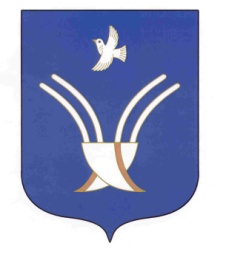 Администрация сельского поселения Юмашевский сельсоветмуниципального района Чекмагушевский район Республики БашкортостанМероприятияСрок выполненияОтветственные исполнителиОтветственные исполнители1. Меры по нормативно-правовому обеспечению антикоррупционной деятельности1. Меры по нормативно-правовому обеспечению антикоррупционной деятельности1. Меры по нормативно-правовому обеспечению антикоррупционной деятельности1. Меры по нормативно-правовому обеспечению антикоррупционной деятельностиПроведение антикоррупционной экспертизы проектов муниципальных нормативных правовых актов поселения.в течение 2023-2024 гг.(по состоянию на 01.07.2023, 25.12.2023, 01.07.2024, 25.12.2024)Управляющий деламиУправляющий делами1.2. Осуществление анализа выявленных в проектах муниципальных правовых актов поселения коррупционных факторов (выработка предложений, по совершенствованию нормотворческой деятельности для специалистов органов местного самоуправления, в должностные обязанности которых входит подготовка нормативных правовых актов)в течение 2023-2024 гг.(по состоянию на 01.07.2023, 25.12.2023, 01.07.2024, 25.12.2024)Управляющий делами Управляющий делами 1.3. Направление  муниципальных правовых актов поселения и сведений об их опубликовании в Государственный комитет Республики Башкортостан по делам юстиции, рассмотрение представлений и экспертных заключений на муниципальные нормативные правовые акты поселенияПостоянно2023 - 2024 гг.Управляющий делами Управляющий делами 1.4. Мониторинг действующего законодательства с целью своевременного внесения изменений в правовые акты поселения.Постоянно2023 - 2024 гг.Управляющий делами Управляющий делами 1.5. Мониторинг антикоррупционного законодательства и приведение муниципальных правовых актов поселения  в сфере противодействия коррупции в соответствие федеральными законами, законами Республики Башкортостан и иными нормативными правовыми актами Российской Федерации и Республики БашкортостанПостоянно2023 - 2024 гг.Управляющий делами Управляющий делами 2.Меры по совершенствованию муниципального управления и установлению антикоррупционных мероприятий2.Меры по совершенствованию муниципального управления и установлению антикоррупционных мероприятий2.Меры по совершенствованию муниципального управления и установлению антикоррупционных мероприятий2.Меры по совершенствованию муниципального управления и установлению антикоррупционных мероприятий2.1. Обеспечение постоянного мониторинга правоприменения в целях своевременного внесения изменений в муниципальные правовые акты в сфере имущественных отношенийежеквартально2023 - 2024 гг.ежеквартально2023 - 2024 гг.Управляющий делами2.2. Определение наиболее коррупционно-опасных сфер  в деятельности Администрации сельского поселения Юмашевский сельсоветПостоянно2023 - 2024 гг.Постоянно2023 - 2024 гг.Управляющий делами 2.3. Реализация законодательства в сфере закупок товаров, работ, услуг для обеспечения нужд сельского поселения Юмашевский сельсовет в соответствии с требованиями Федерального закона от 05.04.2013 № 44-ФЗ «О контрактной системе в сфере закупок товаров, работ, услуг для обеспечения государственных и муниципальных нужд»Постоянно2023 - 2024 гг.Постоянно2023 - 2024 гг.Глава сельского поселенияГлавный бухгалтер МКУ (по согласованию)Управляющий делами2.4. Организация повышения профессиональной подготовки сотрудников, занятых в сфере  закупок товаров, работ, услуг для обеспечения муниципальных нуждв течение 2023 - 2024 гг.в течение 2023 - 2024 гг.Управляющий делами2.5. Осуществление текущего контроля приемки приоритетных закупаемых товаров, работ, услуг и последующего контроля отчетных документов принятых товаров, работ, услуг с фотофиксацией результата.в течение 2023 - 2024 гг.в течение 2023 - 2024 гг.Глава сельского поселения3. Меры по снижению административных барьеров и повышение доступности муниципальных  (государственных) услуг3. Меры по снижению административных барьеров и повышение доступности муниципальных  (государственных) услуг3. Меры по снижению административных барьеров и повышение доступности муниципальных  (государственных) услуг3. Меры по снижению административных барьеров и повышение доступности муниципальных  (государственных) услуг3.1. Обеспечение механизма общественного контроля за качеством оказания государственных и муниципальных услуг гражданам и организациям.Постоянно2023 - 2024 гг.Постоянно2023 - 2024 гг.Глава сельского поселения3.2. Актуализация реестра муниципальных услуг администрации сельского поселения, обновление на официальном веб -  сайте органов местного самоуправления поселения информационных материалов по предоставлению муниципальных услугв течение 2023 - 2024 гг.в течение 2023 - 2024 гг.Управляющий делами3.3. Организация предоставления в поселении муниципальных услуг в соответствии с требованиями Федерального закона от 27.07.2010 № 210- ФЗ «Об организации предоставления государственных и муниципальных услуг», мониторинг внедрения административных регламентов предоставления муниципальных (государственных) услугв течение 2023 - 2024 гг.в течение 2023 - 2024 гг.Управляющий делами3.4. Функционирование официального сайта сельского поселения Юмашевский сельсовет.Постоянно2023 - 2024 гг.Постоянно2023 - 2024 гг.Специалист по делам молодежи.3.5. Пропаганда антикоррупционной политики через официальный сайт сельского поселения, разъяснение положений законодательства Российской Федерации, Республики Башкортостан по борьбе с коррупцией, информирование населения о результатах данной деятельности, Ведение раздела «Противодействие коррупции» на официальном сайте администрации сельского поселения.Постоянно2023 - 2024 гг.Постоянно2023 - 2024 гг.Специалист по делам молодежи4. Меры по организации деятельности по профилактике коррупционных правонарушений среди муниципальных служащих и совершенствование механизмов конкурсного отбора, совершенствование механизма контроля  соблюдения ограничений и запретов, связанных  с прохождением муниципальной службы4. Меры по организации деятельности по профилактике коррупционных правонарушений среди муниципальных служащих и совершенствование механизмов конкурсного отбора, совершенствование механизма контроля  соблюдения ограничений и запретов, связанных  с прохождением муниципальной службы4. Меры по организации деятельности по профилактике коррупционных правонарушений среди муниципальных служащих и совершенствование механизмов конкурсного отбора, совершенствование механизма контроля  соблюдения ограничений и запретов, связанных  с прохождением муниципальной службы4. Меры по организации деятельности по профилактике коррупционных правонарушений среди муниципальных служащих и совершенствование механизмов конкурсного отбора, совершенствование механизма контроля  соблюдения ограничений и запретов, связанных  с прохождением муниципальной службы4.1. Проведение проверок достоверности и полноты сведений о доходах, расходах, об имуществе и обязательствах имущественного характера, представляемых муниципальными служащими на себя и членов своей семьив течение 2023 - 2024 гг.в течение 2023 - 2024 гг.Управляющий делами4.2. Проведение проверок достоверности персональных данных муниципальных служащих и граждан, поступающих на муниципальную службу в органы местного самоуправления поселения, на соответствие квалификационным требованиям, предъявляемым к уровню профессионального образования, стажу муниципальной службы, установленным действующим законодательствомпри трудоустройствепри трудоустройствеУправляющий делами4.3. Обеспечение своевременного представления муниципальными служащими, должности которых определены Перечнем,  сведений о доходах, расходах,  об имуществе и обязательствах имущественного характера.2023- 2024 гг. (до 30 апреля)2023- 2024 гг. (до 30 апреля)Управляющий делами 4.4. Ведение Реестра муниципальных служащих, информации о ежегодном преставлении в кадровую службу муниципальным служащим сведений о доходах, расходах, об имуществе и обязательствах имущественного характера и о соблюдении муниципальным служащим запретов и ограничений, связанных с прохождением муниципальной службыв течение 2023 - 2024 гг.в течение 2023 - 2024 гг.Управляющий делами4.5. Размещение сведений о доходах, об имуществе и обязательствах имущественного характера лиц, замещающих муниципальные должности, муниципальных служащих и членов их семей  на официальном сайте сельского поселения  Постоянно2023 - 2024 гг.Постоянно2023 - 2024 гг.Управляющий делами4.6. Организация деятельности Комиссии по соблюдению требований к служебному поведению муниципальных служащих и урегулированию конфликта интересов.по мере поступления материаловпо мере поступления материаловУправляющий делами4.7. Организация проверок  жалоб и обращений граждан  о фактах коррупции  в органах местного самоуправления.Постоянно2023 - 2024 гг.Постоянно2023 - 2024 гг.Управляющий делами4.8. Обучение муниципальных служащих по вопросам противодействия коррупции, в том числе:  - по формированию негативного отношения к получению подарков; - об увольнении в связи с утратой доверия .Постоянно2023 - 2024 гг.Постоянно2023 - 2024 гг.Управляющий делами4.9. Включение в перечень вопросов и нормативных правовых актов для подготовки муниципальных служащих к аттестации блока вопросов на знание действующего законодательства в сфере муниципальной службы, противодействия коррупциипри проведении аттестации муниципальных служащихпри проведении аттестации муниципальных служащихУправляющий делами4.10. Обеспечение в обязательном порядке рассмотрения вопроса о временном отстранении должностных лиц органов местного самоуправления от занимаемых должностей при возбуждении в отношении них уголовных дел в случае совершения ими преступлений коррупционной направленностив течение 2023 - 2024 гг.в течение 2023 - 2024 гг.Управляющий делами4.11. Внесение уточнений в перечни должностей, замещение которых связано с коррупционными рискамиПостоянно2023 - 2024 гг.Постоянно2023 - 2024 гг.Управляющий делами4.12. Формирование на конкурсной основе кадрового резерва на должности муниципальной службы, в том числе высшей и ведущей групп, учреждаемых для выполнения функции «руководитель».в течение 2023-2024 гг.(по состоянию на 01.07.2023, 25.12.2023, 01.07.2024, 25.12.2024)в течение 2023-2024 гг.(по состоянию на 01.07.2023, 25.12.2023, 01.07.2024, 25.12.2024)Управляющий делами4.13. Осуществление контроля за соблюдением  муниципальными служащими ограничений, запретов, установленных действующим законодательством, мер по предотвращению и урегулированию конфликта интересов, а также неисполнения обязанностей, установленных в целях противодействия коррупции.в течение 2023 - 2024 гг.в течение 2023 - 2024 гг.Управляющий делами 4.14. Осуществление контроля за реализацией порядка уведомления представителя нанимателя (работодателя) о фактах обращения в целях склонения муниципального служащего к совершению коррупционных правонарушений.в течение 2023 - 2024 гг.в течение 2023 - 2024 гг.Управляющий делами 4.15. Организация письменного ознакомления граждан, поступающих на муниципальную службу, с извлечениями из Федеральных законов от 02.03.2007 № 25 - ФЗ «О муниципальной службе в Российской Федерации», от 25.12.2008 № 273- ФЗ «О противодействии коррупции»;Ознакомление муниципальных служащих с изменениями действующего законодательства о муниципальной службе и противодействии коррупции.при трудоустройстве в течение 2023 - 2024 гг.при трудоустройстве в течение 2023 - 2024 гг.Управляющий делами5. Меры по совершенствованию организации деятельности администрации сельского поселения Юмашевский сельсовет по распоряжению имуществом и землями, находящимися в муниципальной собственности, и оценка эффективности их использования5. Меры по совершенствованию организации деятельности администрации сельского поселения Юмашевский сельсовет по распоряжению имуществом и землями, находящимися в муниципальной собственности, и оценка эффективности их использования5. Меры по совершенствованию организации деятельности администрации сельского поселения Юмашевский сельсовет по распоряжению имуществом и землями, находящимися в муниципальной собственности, и оценка эффективности их использования5. Меры по совершенствованию организации деятельности администрации сельского поселения Юмашевский сельсовет по распоряжению имуществом и землями, находящимися в муниципальной собственности, и оценка эффективности их использования5.1. Проведение проверок целевого использования имущества, находящегося в  муниципальной собственности.в течение 2023-2024 гг.(по состоянию на 01.07.2023, 25.12.2023, 01.07.2024, 25.12.2024)в течение 2023-2024 гг.(по состоянию на 01.07.2023, 25.12.2023, 01.07.2024, 25.12.2024)Глава сельского поселения5.2. Проведение проверок целевого использования имущества, находящегося в собственности сельского поселения Юмашевский сельсовет, в том числе закрепленного на праве оперативного управления за муниципальными учреждениями поселения, в соответствии с осуществляемыми функциями и полномочиями учредителя.в течение 2023-2024 гг.(по состоянию на 01.07.2023, 25.12.2023, 01.07.2024, 25.12.2024)в течение 2023-2024 гг.(по состоянию на 01.07.2023, 25.12.2023, 01.07.2024, 25.12.2024)Глава сельского поселения5.3. Проведение обследования земельных участков, предоставленных физическим и юридическим лицам.в течение 2023-2024 гг.(по состоянию на 01.07.2023, 25.12.2023, 01.07.2024, 25.12.2024)в течение 2023-2024 гг.(по состоянию на 01.07.2023, 25.12.2023, 01.07.2024, 25.12.2024)Глава сельского поселения5.4. Размещение на официальном веб - сайте органов местного самоуправления поселения, а также на официальном сайте Российской Федерации в сети «Интернет» для размещения информации о проведении торгов информации:о проведении торгов;по приватизации муниципального имущества;на право заключения договоров аренды муниципального имущества;об итогах проведения торгов.в течение 2023 - 2024 гг.в течение 2023 - 2024 гг.Специалист по делам молодежи.6. Меры по предупреждению коррупции6. Меры по предупреждению коррупции6. Меры по предупреждению коррупции6. Меры по предупреждению коррупции7.1. Реализация мер по обеспечению прозрачности и открытости бюджета поселения.в течение 2023 - 2024 гг.в течение 2023 - 2024 гг.Управляющий делами 7.2. Осуществление финансового контроля за исполнением бюджетных средств в подведомственных учреждениях, принятие мер по выявлению финансовых нарушений.в течение 2023 - 2024 гг.в течение 2023 - 2024 гг.Главный бухгалтер МКУ (по согласованию)Управляющий делами 7.3. Реализация мер противодействия коррупции в сельском поселении.в течение 2023 - 2024 гг.в течение 2023 - 2024 гг.Управляющий делами7. Меры по взаимодействию с институтами гражданского общества в противодействии коррупции7. Меры по взаимодействию с институтами гражданского общества в противодействии коррупции7. Меры по взаимодействию с институтами гражданского общества в противодействии коррупции7. Меры по взаимодействию с институтами гражданского общества в противодействии коррупции8.1. Привлечение жителей сельского поселения к общественному контролю приемки объектов текущего/капитального ремонта, строительства и ремонта дорог, социальных и иных важных объектов.в течение 2023 - 2024 гг.в течение 2023 - 2024 гг.Глава сельского поселения8.2. Проведение анализа обращений граждан, общественных объединений и юридических лиц, поступающих в органы местного самоуправления, содержащих жалобы на действия должностных лиц, на предмет наличия информации о фактах коррупции со стороны муниципальных служащихв течение 2021-2022 гг.(по состоянию на 01.07.2021, 25.12.2021, 01.07.2022, 25.12.2022)в течение 2021-2022 гг.(по состоянию на 01.07.2021, 25.12.2021, 01.07.2022, 25.12.2022)Глава сельского поселения8.3. Организация деятельности рабочей группы при администрации поселения по противодействию  коррупциив течение 2023-2024 гг.(по состоянию на 01.07.2023, 25.12.2023, 01.07.2024, 25.12.2024)в течение 2023-2024 гг.(по состоянию на 01.07.2023, 25.12.2023, 01.07.2024, 25.12.2024)Глава сельского поселения8. Меры по повышению эффективности антикоррупционной деятельности8. Меры по повышению эффективности антикоррупционной деятельности8. Меры по повышению эффективности антикоррупционной деятельности8. Меры по повышению эффективности антикоррупционной деятельности9.1. Анализ выполнения планов противодействия коррупции в сельском поселении. Выработка предложений по их совершенствованию.в течение 2023-2024 гг.(по состоянию на 01.07.2023, 25.12.2023, 01.07.2024, 25.12.2024)в течение 2023-2024 гг.(по состоянию на 01.07.2023, 25.12.2023, 01.07.2024, 25.12.2024)Управляющий делами9.2. Подготовка отчетов о выполнении планов противодействия коррупции в сельском поселении по итогам года.до 1 марта 2023 годадо 1 марта 2024 годадо 1 марта 2023 годадо 1 марта 2024 годаУправляющий делами 9.3. Оценка эффективности антикоррупционных мер, принимаемых органами местного самоуправления поселения.до 25 декабря 2023 годадо 25 декабря 2024 годадо 25 декабря 2023 годадо 25 декабря 2024 годаУправляющий делами9.4. Внесение изменений в планы противодействия коррупции в поселении в соответствии с изменениями федерального и окружного законодательства в сфере противодействия коррупции.по мере необходимостипо мере необходимостиУправляющий делами